        Second Sunday After the Epiphany       Sunday, January 20, 2019Welcome! Please sign the red attendance pad as it passes down your pew.  If you are a first-time visitor, please complete a yellow card and drop in the offering plate.           For prayer requests, simply complete a blue card and place in the offering plate for inclusion in today’s Pastoral Prayer.       Order of WorshipWelcome & Announcements	        			                   Celene Terry*Passing of the Peace                      ”The Family of God”                    Celene TerryThe Chiming of the Hour and Procession of the Acolyte*Call to Worship                   “Surely the Presence of the Lord”                   UMH 328*Scripture Reading                        1 Corinthians 12:1-11                        Celene Terry*Hymn                                   “Take My Life, and Let It Be”                      UMH 399          *Offertory Prayer					                  Celene TerryOffertory		                             *Doxology				  			             UMH 95Pastoral Prayer / Lord’s Prayer                                                              Rev. Dan Gurley                            Pastor’s Pals                                                                                                                Rev. Gurley                            *Hymn		        “Lord, Who Throughout These Forty Days”              UMH 269Anthem                                             “A Joyful, Jubilant Song”                             Chancel Choir*Scripture Reading & Prayer           Luke 4:1-13                                    Rev. Gurley                            Message                                                       “Tempted!”                                           Rev. Gurley*Hymn of Invitation      “We’ll Understand It Better By and By”                 UMH 525*Benediction	              	                                                          Rev. Gurley*Benediction Song                            “Through It All”                                    UMH 507*Postlude                                                                                             *Congregation stands UMH=United Methodist Hymnal, TFWS=The Faith We Sing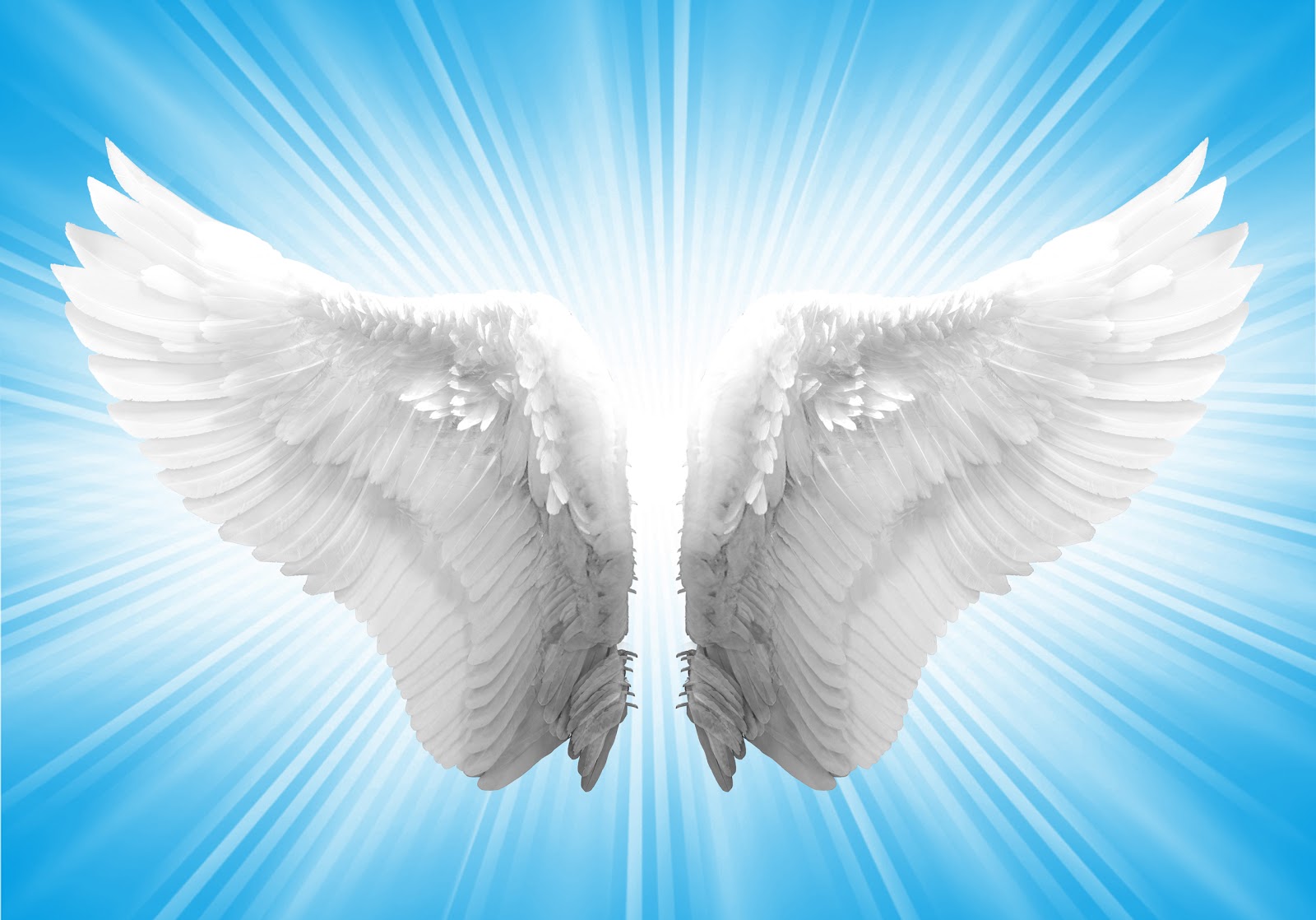 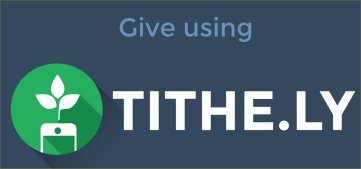 Church Staff:             			Senior Pastor:	Rev. Dan Gurley					dan@fumcmabank.com			       Custodian:	Kim Grimes	    Director of Communications:	Kelly Sasenbery					kelly@fumcmabank.com                  Director of Music Ministries:	Aaron Strum					aaron@fumcmabank.comFinancial Administrator:	Rhonda Jones					rhonda@fumcmabank.com		      Nursery Attendants:	Yolanda & Carolyn Jimenez                 Office Administrator & Pianist:	Lance Douglas Gutierrez					lance@fumcmabank.com         Organist:  Janice Sutton                    Student Ministries Director:  Olivia Pannell                                                                              olivia@fumcmabank.comChurch Hours: Monday - Thursday: 9:00 a.m. – 3:00 p.m.Friday & Saturday: Closed   Helping Hands Desk:Tuesday – Thursday9:00 - 11:00 a.m. – 1:00 - 3:00 p.m.                Sunday Schedule: Sunday School at 9:00 a.m. for all ages.Worship at 10:00 a.m.                                                       *Holy Communion is shared on the 1st Sunday of each month. On all other Sundays, communion is available in the                                                               Wesley Chapel immediately after service.Ⓒ2018 FUMC Mabank, All rights reserved. CCLI #183424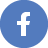 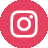 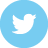 Second Sunday After the EpiphanySunday, January 20, 201910:00 a.m. Worship Service.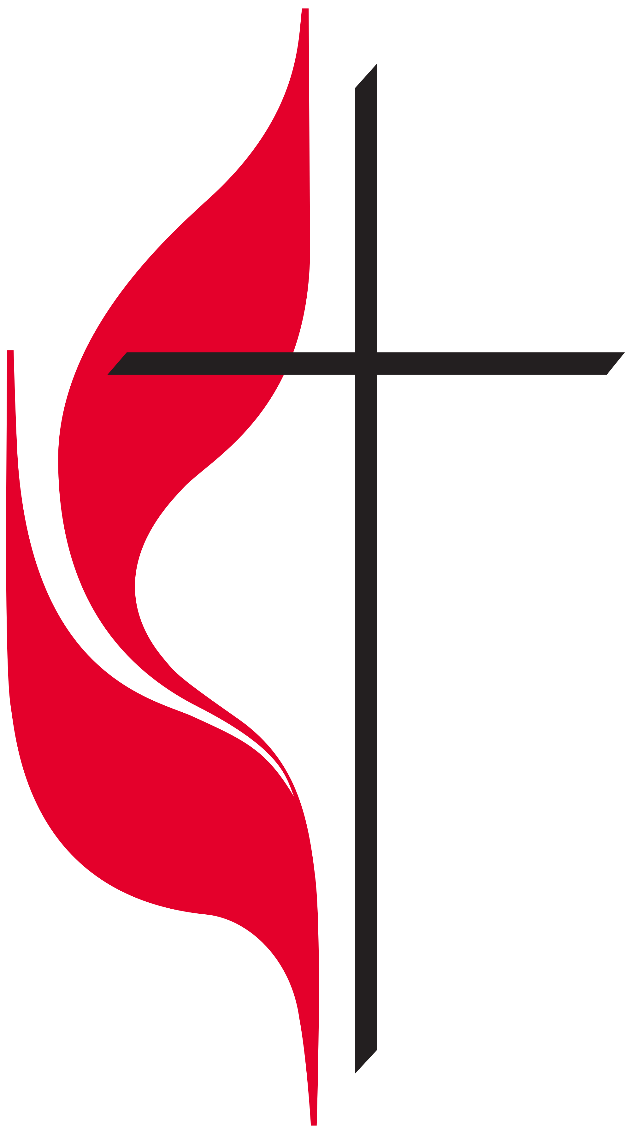 First United Methodist Church501 South Third StreetMabank, TX  75147Phone:  903-887-3691Fax:  903-887-0670www.fumcmabank.com